РЕГЛАМЕНТ XXII УЧЕНИЧЕСКА ФИЛОСОФСКА КОНФЕРЕНЦИЯ “ЧОВЕК – СВЯТ“На 15-16 март 2018 г. в СУ “Епископ Константин Преславски” – Бургас ще се проведе ХХII-та ученическа философска конференция “ЧОВЕК – СВЯТ”, включена в Националния календар за изяви по интереси на децата и учениците на Министерството на образованието и науката за учебната 2017/2018 година и организирана от Регионалното управление на образованието – Бургас и училището - домакин. Работата на конференцията ще протече в следните направления:ПЪРВА ВЪЗРАСТОВА ГРУПА – „Приказки с неочакван край” за ученици от IV - V клас. /Учениците довършват приказка по избор, като акцентират върху морални качества и духовни ценности/. ВТОРА ВЪЗРАСТОВА ГРУПА – VI - VII клас – Представяне на разсъждение на тема по: „Казва се „приятел пръв“, но защо е той такъв?“ - „Бяла приказка “ на Валери ПетровТРЕТА ВЪЗРАСТОВА ГРУПА – VIII – XII клас: По избор - Защита на есета, разкази, разсъждения и др. Учениците работят по избор по предварително зададени теми:„В крайна сметка човек обича желанието си, а не желаното.“Ницше„Хуманността означава при никакви обстоятелства човекът да не бъде жертва заради някаква цел.“Алберт Швайцер"Идеята за свободата е всесилна и любовта към нея сичко може да прави."  Христо БотевКРИТЕРИИ ЗА ОЦЕНЯВАНЕ:1. Критерии за оценяване на приказките:	Оценява се богатство на въображението и фантазията, тяхната самостоятелност, убедителност и оригиналност при представяне на  приказката.	2. Критерии за оценяване на есетата:При есетата се оценява тяхната философска образованост, гражданска позиция, самостоятелност, убедителност и оригиналност при представяне и защита на темата, участие в дискусиите.3. Критерии за оценяване проектите:Оценява се заявената лична позиция, самостоятелност, отговорност, умение за работа в екип, творческо мислене.	Изисквания към оформлението на приказките, проектите, есетата, разказите, разсъжденията и др. 	Приказките, проектите, есетата, разказите, разсъжденията и др. следва да са с препоръчителен обем от 2 /две/  страници.Големина на листа: А4Оформление на страницата: Portrait, Margins: Top 1 cm; Bottom 1 cm; Left 1 cm; Right 1 cm; Gutter 0 Шрифт: Times New Roman 12 ptМеждуредие: SingleЗаглавие: главни букви, получерно (bold), след заглавието един празен редАвтор: Име и фамилия – получерно (bold) Училище: наименование на училището, населено мястоПо преценка на журито, ако не е спазено изискването текстът да се вмести в 2 /две/ страници:Работата се приема за съответстваща на поставените условия;Или се отнемат точки.Приказките, проектите, есетата, разказите, разсъжденията и др. следва да се изпратят предварително несканирани на имейла на училището. Срока за изпращане ще бъде уточнен по-късно.Участниците са разпределени в секции, според съответната възрастова група.Всяко училище може да участва с по 1 ученик от випуск в трета възрастова група и с по 2 ученици от випуск в първа и във втора възрастови групи.    	Предварителната регистрация на ученици и техните ръководители се осъществява до 09 март 2018 г. на адрес: episkop_preslavski_ filosofia@abv.bg чрез попълнена анкетна карта по образец.Нощувки, пътни и дневни са за сметка на участниците.	8000 Бургас, ул. «Гладстон» 150тел.: +359 56 81 32 49, факс: +359 56 81 32 59е-mail: rioburgas@gmail.com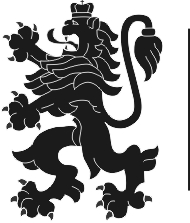 РЕПУБЛИКА БЪЛГАРИЯМинистерство на образованието и наукатаРегионално управление на образованието - Бургас